Solt Város Önkormányzat Képviselő-testületének17/2017. (IX.20.) önkormányzati rendeletea helyi építési szabályzat és a szabályozási terv megállapításáról szóló11/2008. (VII.7.) önkormányzati rendelet módosításárólSolt Város Önkormányzata Képviselő-testülete az épített környezet alakításáról és védelméről szóló 1997. évi LXXVIII. Törvény 62.§ (6) bekezdés 6. pontja valamint, az Alaptörvény 32. cikk (1) bekezdés a) pontjában, Magyarország helyi önkormányzatairól szóló 2011. évi CLXXXIX. törvény 13. § (1) bekezdés 1. pontjában és az épített környezet alakításáról és védelméről szóló 1997. évi LXXVIII. törvény 13. § (1) bekezdésében meghatározott feladatkörében eljárva, a településfejlesztési koncepcióról, az integrált településfejlesztési stratégiáról és a településrendezési eszközökről, valamint egyes településrendezési sajátos jogintézményekről szóló 314/2012. (XI. 8.) Korm. rendelet szerinti egyeztetés szereplői véleményének kikérésével a következőket rendeli el:1.§A helyi építési szabályzat és szabályozási terv megállapításáról szóló 11/2008. (VII.7.) önkormányzati rendelet (a továbbiakban: R.)  8.§ (2) bekezdése helyébe a következő rendelkezés lép:„(2) A településközpont vegyes terület az alábbi építési övezetekre tagolódik: 1. (Vt-1) Városközponti beépítés2. (Vt-2) Intézményi-, és szolgáltató beépítés3. (Vt-3) Vegyes beépítés4. (Vt-4) Oktatási és sport célú beépítés”2.§Az R. 8.§-a a következő (2a) bekezdéssel egészül ki:„(2a) Településközpont vegyes területen hátsókert: 0, a szomszédos telek felé tűzfalas vagy a telepítési távolsággal való kapcsolat egyidejű biztosításával.”3.§Az R 8.§-a következő (6) bekezdéssel egészül ki:„(6) (Vt-4) Oktatási és sport célú beépítésa) Elhelyezhető: az építési övezeti előírások figyelembevételévelaa) oktatási, nevelési, szociális célú épület fő rendeltetési egységkéntab) sportépítmény fő rendeltetési egységkéntac) fő rendeltetési egységeket kiszolgáló építmények b) Kialakítható telek : min 1500 m2 c) Beépítés módja: oldalhatáros építési hely szerintd) Beépítettség : max 60%e) Építménymagasság: max 15m, de a szomszédos épületek főhomlokzata párkánymagasságának különbsége: max 3mf) Zöldfelület: min 10%g) Az oktatási épületekhez előírt -az adott építési telken nem biztosítható- épületet nem igénylő funkciók a (Z-1) jelű övezetben elhelyezhetők.”4.§Az R. mellékletét képező SZ-2 jelű Belterületi szabályozási terv 20.21. szelvénye e rendelet 1. melléklete szerint módosul.5.§Hatályát veszti az R.:a) 8.§ (3) bekezdés d) pontjának dd) alpontja, b) a belterületi szabályozási terv mellékletének jelmagyarázatán, 20.12. és 20.21. szelvényein a „Környezetrendezési terv készítendő” szabályozási elem.6.§(1) Ez a rendelet a kihirdetését követő napon lép hatályba.(2) E rendelet alkalmazandó a hatályba lépéskor jogerősen el nem bírált ügyekben is.	Kalmár Pál 						Krausz Henrikné dr. 	polgármester 							jegyzőKihirdetési záradék:A rendelet 2017. szeptember 20. napján kihirdetésre került.Solt, 2017. szeptember 20.								Krausz Henrikné dr. jegyző1. melléklet a 17/2017. (IX.20.) önkormányzati rendelethezA R SZ-2 jelű Belterületi szabályozási terv 20.21. szelvénye az alábbiak szerint módosul: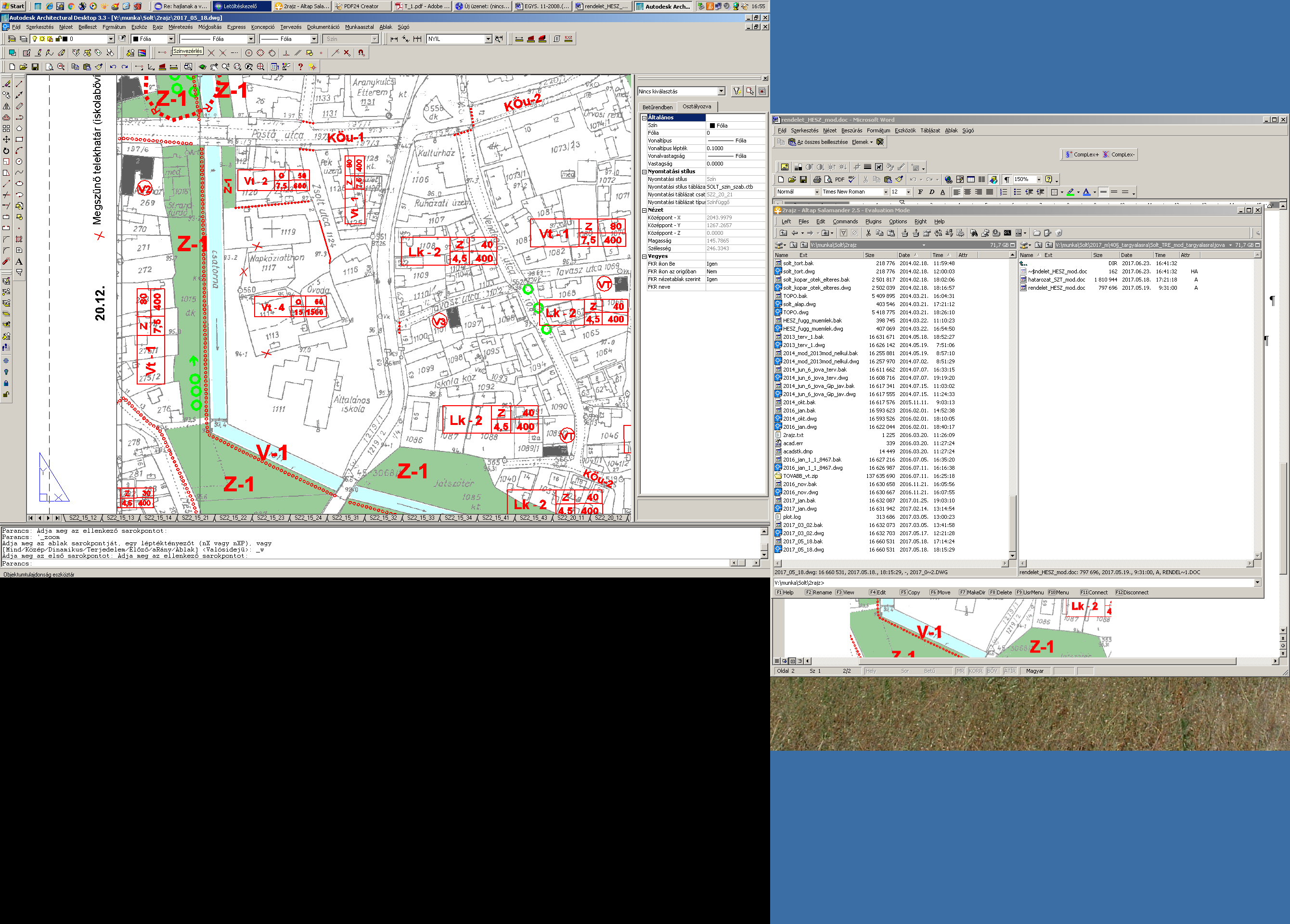 